NOTION: The Idea of Progress					WITH or WITHOUT Technology?MISSION 1: A survey / What do you know about technology use around the world?Which country has the highest percentage of its population connected to the Internet? The USA		 India		 China		 Iceland 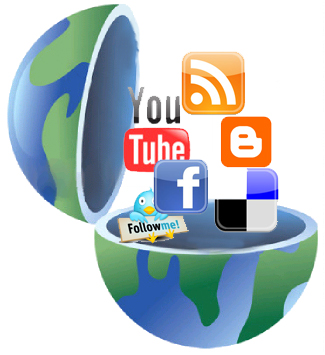 What is the percentage of people who do not have access to Internet in the world? 20%		 35%		 60%		 80%Which country is the largest consumer in the world? China (since 2010) France		 Ghana		 The USAHow many electronic devices (smartphones, tablets, laptops; etc…) does an average British household own? 3			 7			 10			 13What is the percentage of American households without a TV set? 5%			 20%		 45%		 60%MISSION 2: LISTENING COMPREHENSION / The digitally excludedListen, TAKE NOTES and try to answer these 5 questions in French…then recap in English with your teacher.HELP: to launch =					to tackle the issue = 							to dodge the issue = 							to confuse the issue = 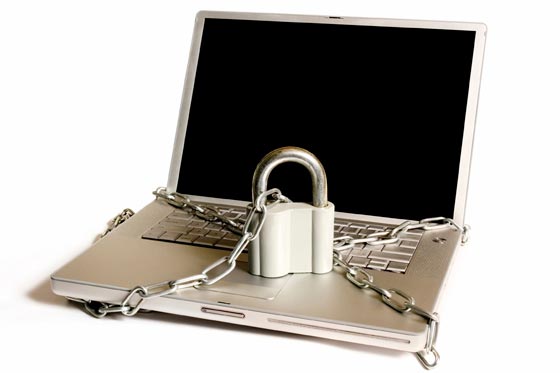 What is “digital exclusion”? Pick out the numbers you heard and say what they correspond to.Who are the “most digitally excluded” groups and why are they unconnected? What are the benefits of being connected?What initiative was launched to tackle the issue?TRANSLATE: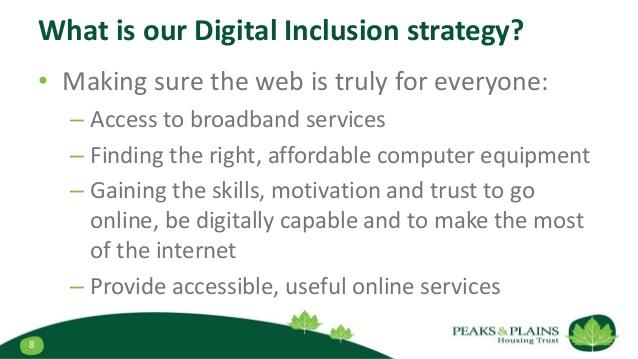 Ce podcast présente la notion d’« exclusion digitale » en Grande-Bretagne et montre qu’une partie de la population britannique n’a pas accès à Internet, essentiellement par manque de compétences ou de revenus. Heureusement, depuis 2014, le gouvernement anglais s’attaque au problème et il a décidé de lancer et financer un programme pour permettre aux personnes âgées ou défavorisées d’acquérir les compétences nécessaires pour surfer sur internet.MISSION 3: Disconnected by choice: the Amish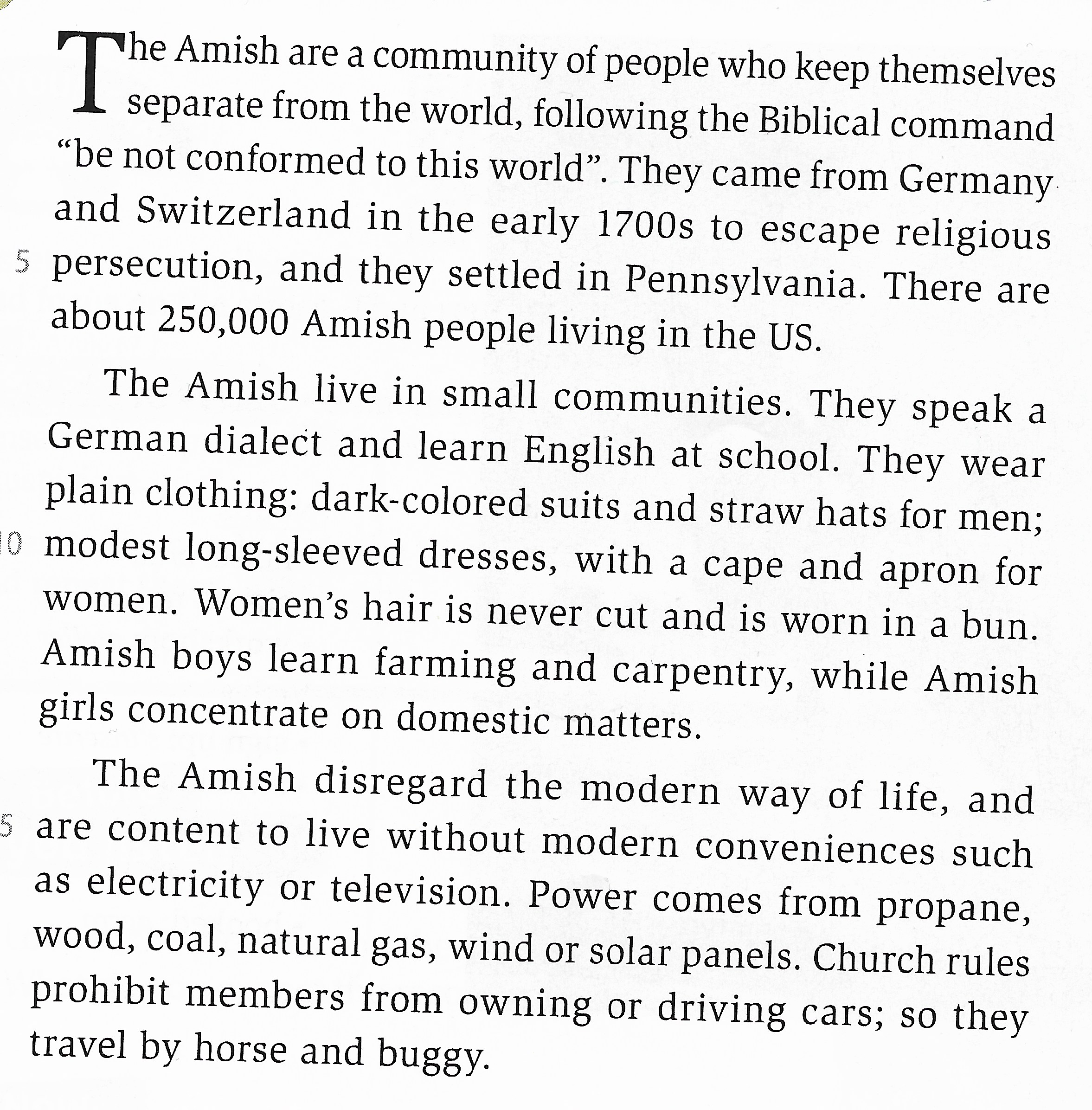 A.Read AND find the following information:Religion: Language: Transportation: Living conditions: Clothing and hair: Employment: AT HOME: Learn more about the Amish here… http://florenceconrard.over-blog.com/2016/09/the-amish-can-we-say-no-to-progress.htmlB. Find the equivalents in the text for these words:S’installer =									Simple, uni = Chapeau en paille =							À manches longues = Un tablier =									Un chignon = Ne pas tenir compte de, être indifférent à =				Une calèche = 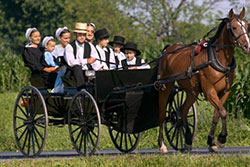 How do the Amish look in our eyes?C. Discuss the PROS and CONS of living in an Amish communityPros								Cons